АДМИНИСТРАЦИЯ ХАДЫЖЕНСКОГО ГОРОДСКОГО ПОСЕЛЕНИЯАПШЕРОНСКОГО РАЙОНАПОСТАНОВЛЕНИЕот __29.01.2018 года____                                                             № ____42_____г. ХадыженскОб утверждении перечня видовмуниципального контроля на территорииХадыженского городского поселения Апшеронского района В соответствии с пунктом 1 части 2 статьи 6 Федерального закона от 26 декабря 2008 года № 294-ФЗ «О защите прав юридических лиц и индивидуальных предпринимателей при осуществлении государственного контроля (надзора) и муниципального контроля», Федеральным законом от 06.10.2003 № 131-Ф3 «Об общих принципах организации местного самоуправления в Российской Федерации» решением Совета Хадыженского городского поселения Апшеронского района от 10.10.2017 №146 «О ведении перечня видов муниципального контроля и органов местного самоуправления Хадыженского городского поселения Апшеронского района, уполномоченных на их осуществление», п о с т а н о в л я ю:1. Утвердить Перечень видов муниципального контроля на территории Хадыженского городского поселения Апшеронского района, согласно приложению к настоящему постановлению.2. Отделу по вопросам культуры, молодежи, физической культуры и спорта администрации Хадыженского городского поселения Апшеронского района (Чирко) разместить настоящее постановление на официальном сайте администрации Хадыженского городского поселения Апшеронского района3. Контроль за выполнением настоящего постановления оставляю за собой.4. Постановление вступает в силу с момента его подписания.Глава Хадыженского  городского поселения Апшеронского района                                                                       Ф. В. КравцовПРИЛОЖЕНИЕ УТВЕРЖДЕНОпостановлением администрацииХадыженского городского поселенияАпшеронского районаот__________________№______ПЕРЕЧЕНЬвидов муниципального контроля на территории Хадыженского городского  поселения Апшеронского районаВедущий специалист юридического отдела                                                                    А. С. Русова№п/п№п/пНаименование вида муниципального контроля, осуществляемого на территории Хадыженского городского поселения Апшеронского районаНаименование вида муниципального контроля, осуществляемого на территории Хадыженского городского поселения Апшеронского районаНаименование вида муниципального контроля, осуществляемого на территории Хадыженского городского поселения Апшеронского районаНаименование и реквизиты муниципального НПА об утверждении административного регламента осуществления вида муниципального контроляНаименование и реквизиты муниципального НПА об утверждении административного регламента осуществления вида муниципального контроляОтделы администрации Хадыженского городского поселения Апшеронского района, осуществляющие вид муниципального контроляОтделы администрации Хадыженского городского поселения Апшеронского района, осуществляющие вид муниципального контроля1122334441.1.1.Муниципальныйконтроль за обеспечениемсохранности автомобильныхдорог местного значенияХадыженского городского поселения Апшеронского районаМуниципальныйконтроль за обеспечениемсохранности автомобильныхдорог местного значенияХадыженского городского поселения Апшеронского районаПостановление администрации Хадыженского городского поселенияот 01.10.2013 года № 472 «Об утверждении административного регламента осуществления муниципального контроля за обеспечениемсохранности автомобильныхдорог местного значенияХадыженского городского поселения Апшеронского районаПостановление администрации Хадыженского городского поселенияот 01.10.2013 года № 472 «Об утверждении административного регламента осуществления муниципального контроля за обеспечениемсохранности автомобильныхдорог местного значенияХадыженского городского поселения Апшеронского районаЮридический отделЮридический отделЮридический отдел2.2.Муниципальный земельный контроль Постановление администрации Хадыженского городского поселения Апшеронского района от 28 июня 2012 года № 335 «Об утверждении административного регламента исполнения муниципальной функции по проведению проверок при осуществлении муниципального земельного контроля на территории Хадыженского городского поселения Апшеронского района»Постановление администрации Хадыженского городского поселения Апшеронского района от 28 июня 2012 года № 335 «Об утверждении административного регламента исполнения муниципальной функции по проведению проверок при осуществлении муниципального земельного контроля на территории Хадыженского городского поселения Апшеронского района»Постановление администрации Хадыженского городского поселения Апшеронского района от 28 июня 2012 года № 335 «Об утверждении административного регламента исполнения муниципальной функции по проведению проверок при осуществлении муниципального земельного контроля на территории Хадыженского городского поселения Апшеронского района»Постановление администрации Хадыженского городского поселения Апшеронского района от 28 июня 2012 года № 335 «Об утверждении административного регламента исполнения муниципальной функции по проведению проверок при осуществлении муниципального земельного контроля на территории Хадыженского городского поселения Апшеронского района»Юридический отделЮридический отдел3.3.Муниципальный жилищный контроль Постановление администрации Хадыженского городского поселения Апшеронского района от 20.09.2013  № 454а «Об утверждении административного регламента исполнения муниципальной функции «Осуществления муниципального жилищного контроля»Постановление администрации Хадыженского городского поселения Апшеронского района от 20.09.2013  № 454а «Об утверждении административного регламента исполнения муниципальной функции «Осуществления муниципального жилищного контроля»Постановление администрации Хадыженского городского поселения Апшеронского района от 20.09.2013  № 454а «Об утверждении административного регламента исполнения муниципальной функции «Осуществления муниципального жилищного контроля»Постановление администрации Хадыженского городского поселения Апшеронского района от 20.09.2013  № 454а «Об утверждении административного регламента исполнения муниципальной функции «Осуществления муниципального жилищного контроля»Отдел архитектуры и градостроительстваОтдел архитектуры и градостроительства4.4.Муниципальный лесной контрольПостановление администрации Хадыженского городского поселения Апшеронского района от 22.12.2017  № 594 «Об утверждении административного регламента исполнения муниципальной функции «Осуществления муниципального лесного контроля на территории Хадыженского городского поселения Апшеронского района»Постановление администрации Хадыженского городского поселения Апшеронского района от 22.12.2017  № 594 «Об утверждении административного регламента исполнения муниципальной функции «Осуществления муниципального лесного контроля на территории Хадыженского городского поселения Апшеронского района»Постановление администрации Хадыженского городского поселения Апшеронского района от 22.12.2017  № 594 «Об утверждении административного регламента исполнения муниципальной функции «Осуществления муниципального лесного контроля на территории Хадыженского городского поселения Апшеронского района»Постановление администрации Хадыженского городского поселения Апшеронского района от 22.12.2017  № 594 «Об утверждении административного регламента исполнения муниципальной функции «Осуществления муниципального лесного контроля на территории Хадыженского городского поселения Апшеронского района»Юридический отделЮридический отдел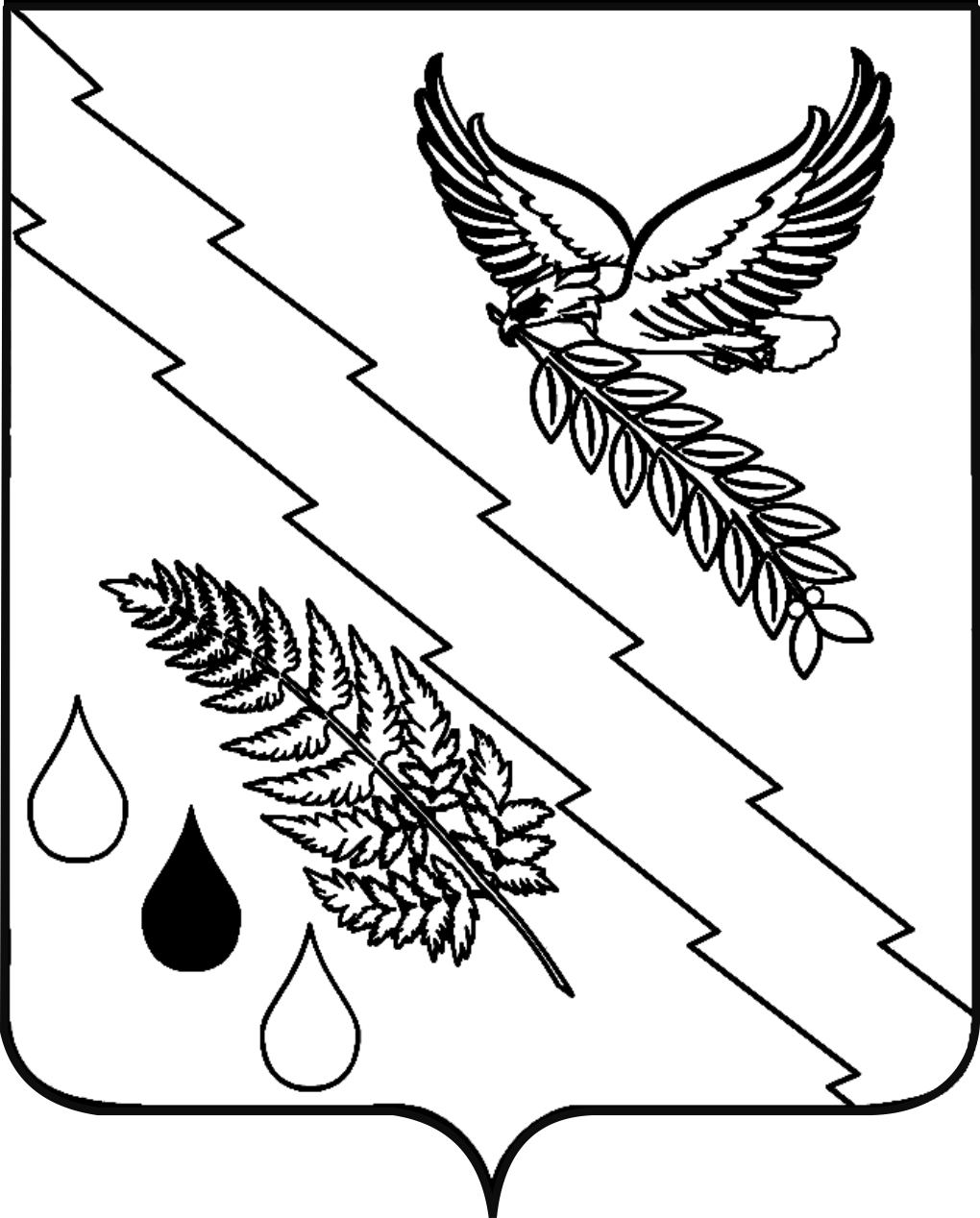 